КОНТРОЛЬНАЯ РАБОТА №1Задача 1. Определить токи во всех участках сложной цепи. Для расчёта воспользоваться методом, указанным в табл. 3. Проверить правильность решения, составив баланс мощностей.Все необходимые данные приведены в табл. 3. Прочерк в таблице означает отсутствие данного резистора в схеме цепи.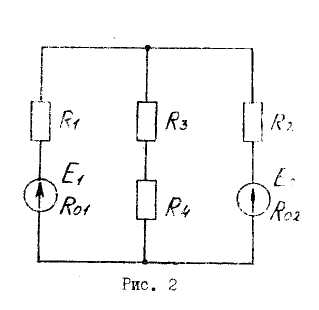 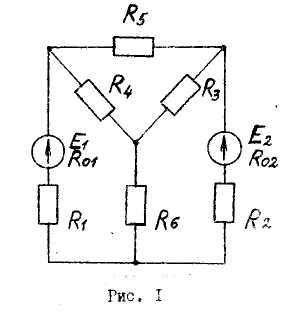 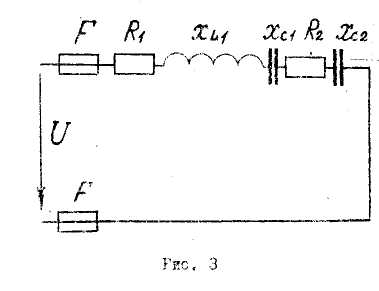 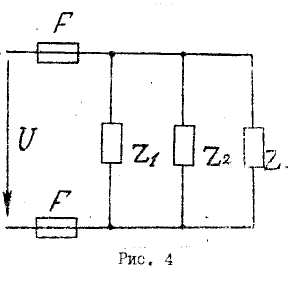 Таблица 3Задача 2. Для электрической цепи переменного тока, изображённой на рис. 3, в табл. 4 заданы значения сопротивлений всех элементов, а также один дополнительный параметр.Начертить схему цепи и определить следующие величины, если они не заданы в табл. 4:1) полное сопротивление цепи Z;2) напряжение U, приложенное к цепи;3) ток I;4) угол сдвига фаз φ (по величине и знаку);5) активную P, реактивную Q и полную S мощности, потребляемые цепью.Начертить в масштабе векторную диаграмму и кратко пояснить её построение.Подсчитать величину полного сопротивления цепи при увеличении частоты тока ƒ в два раза.Каковы условия для наступления в цепи резонанса напряжений и чему будет равен ток при резонансе?Таблица 4Задача 3. Для электрической цепи переменного тока, изображенной на рис. 4, определить токи в каждой ветви и в неразветвленной части цепи. Данные для своего варианта взять из табл. 5. Составить баланс активных и реактивных мощностей. Задачу решить символическим методом. В масштабе построить векторную диаграмму цепи в комплексной системе координат. Вычертить схему цепи, учитывая характер нагрузки во всех её участках (см. табл. 5).Прочерк в табл. 5 означает отсутствие данного сопротивления в схеме цепи.Таблица 5КОНТРОЛЬНАЯ РАБОТА № 2Задача 1. на рис. 5 показана трёхфазная сеть, питающая две нагрузки, одна из которых соединена звездой, другая – треугольником. Система линейных напряжений симметрична .Определить: фазные и линейные точки нагрузок; токи в проводах линии, питающей обе нагрузки; ток в нейтральном проводе; активную и реактивную мощности каждой из нагрузок и всей установки.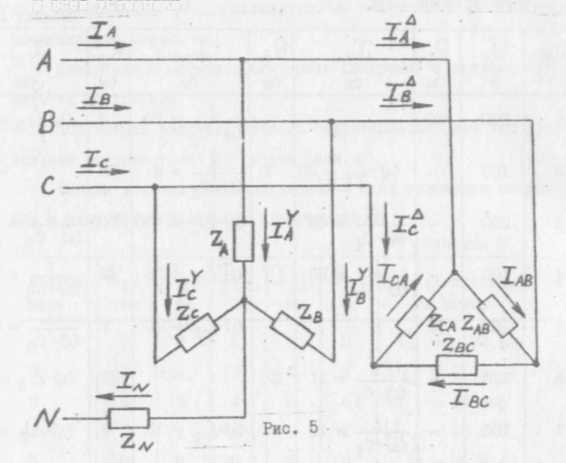 В масштабе построить векторную диаграмму токов и напряжений.Задачу решить графо-аналитическим методом. Данные для своего варианта взять из табл. 6.Таблица 6Задача 2. К электрической цепи, состоящей из последовательно соединённых активного сопротивления R, индуктивности L и ёмкости С, приложено несинусоидальное напряжение Определить действующие значения несинусоидальных напряжения и тока, активную мощность и коэффициент мощности цепи, если частота первой гармоники ƒ = 50 Гц. Написать уравнение мгновенного значения тока цепи.Данные для своего варианта взять из табл. 7Примечание. Величины сопротивлений  и  округлять до целых чисел.Таблица 7Задача 3. Для катушки со стальным сердечником, схема замещения которой представлена на рис. 6, определить величину тока в катушке, подводимое переменное напряжение, мощность потерь в обмотке катушки и в стальном сердечнике. Параметры разветвлённой схемы замещения катушки приведены в табл.8. В масштабе постройте полную диаграмму катушки.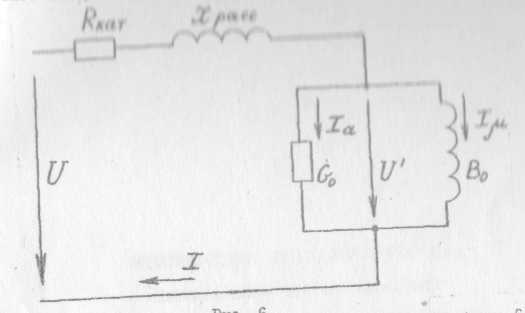 Рис. 6Таблица 8№ варианта№ рисункаE1,ВE2,ВR01,ОмR02,ОмR1,ОмR2,ОмR3,ОмR4,ОмR5,ОмR6,ОмМетод расчета11601200,50,530,52354,4Преобразования и узлового напряжения21601200,50,530,52354,4Узловых и контурных уравнений31601200,50,530,52354,4Контурных токов42601200,50,54,51,52,52,5--Наложения 51808012763030401Узловых и контурных уравнений61808012763030401Преобразования и узлового напряжения71808012763030401Контурных токов82901201114291020--Наложения91135200,512,5730304011Узловых и контурных уравнений101135200,512,5730304011Контурных токов№ вариантаR1,ОмR2,ОмXL1,ОмXС1,ОмXС2,ОмДополнительный параметр12256223512423424844216825106184261422647102051011834283195746310691442№ вариантаU,BR1,ОмХ1,ОмR2,ОмХ2,ОмR3,ОмХ3,Ом120040--82100-625-3200--204100--12510010--66220-22-157100--7838012-40-9220-44-241020040--64ВариантыU,ВПриёмник энергии, соединенный звездойПриёмник энергии, соединенный звездойПриёмник энергии, соединенный звездойПриёмник энергии, соединенный звездойПриёмник энергии, соединенный звездойПриёмник энергии, соединённый треугольникомПриёмник энергии, соединённый треугольникомПриёмник энергии, соединённый треугольникомПриёмник энергии, соединённый треугольникомВариантыU,ВZN,ОмМощности фаз и коэффициент мощностиМощности фаз и коэффициент мощностиМощности фаз и коэффициент мощностиМощности фаз и коэффициент мощностиМощности фаз и коэффициент мощностиМощности фаз и коэффициент мощностиМощности фаз и коэффициент мощностиМощности фаз и коэффициент мощностиВариантыU,ВZN,ОмPA,ВтPВ,ВтPС,Втcos φΥPAВ,ВтPВС,ВтPСА,Втcos φΔ1380022003300440014607460746070,8662380∞3872387238720,857003800760013220∞1650165016500,8663300550044001422001270635254012816281628160,85660∞1900190019000,566003300462016380026403300220013230323032300,57220027942540317513300330033000,68660∞8068068060,70739602640330019380∞1980198019800,6456038003040110380044003740330015100510051000,707Параметры цепиВариантыВариантыВариантыВариантыВариантыВариантыВариантыВариантыВариантыВариантыПараметры цепи12345678910R, Ом3815205162412630, мГн12,7419,11127,39175,1670,0654,1441,428,6625,4879,62С, мкФ398265,25379,6318,5637530796199354u, ВВариантR кат,ОмX расс,ОмG0,СмB0,См,В1230,0470,27021,520,0090,0721003120,050,1654240,040,1580511,50,0750,36061,6720,030,099071,592,650,060,11108240,080,115591,321,240,0450,2550101,461,70,010,0875